Alergeny występujące w jadłospisie:                               Jadłospis:   Data:Śniadanie:Obiad:Podwieczorek:Rzazem w [g]/osobe/dzieńPoniedziałek16.11.2020chleb pszenny1, masło 7, wędlina drobiowa6, ogórek zielony,kakao7jabłka, bananherbata owocowazupa jarzynowa z ryżem7,9racuchy z  jabłkami1,3,7kompot owocowyciasteczka cynamonoweBiałko:   64,35Tłuszcz: 51,05Węglowod:130,3Energia:1021 kcalB:14,3g     T:11,34g     W:44,56g322 kcalB:22,06g     T:12,14g   W:134,39g621 kcalB:4,87g     T:2,49g     W:48,35g   240 kcalWtorek17.11.2020chleb graham1,3 z masłem7 i białym serem7 na słodkojabłka, winogrona,herbatarosół z makaronem i jarzynami 1,3,7,9szynka pieczona bez tłuszczu, z kluskami ślaskimi  i, sałatka z białej kapustyKompot wieloowocowyKoktajl owocowy7 z chrupkami kukurydzianymiBiałko:       44,57Tłuszcz:      28,6Węglowod:142,3Energia:1015 kcalB:16,54g     T:11,05g     W:40,52330 kcalB:20,03g     T:12,55     W:68,82g451 kcalB:1,74g     T:0,48g     W:35,34g   146 kcalŚroda18.11.2020pieczywo mieszane1, masło7 wędlina drobiowa6, ser zółty7 pomidor , ogórek, sałataśliwka, gruszkaherbata owocowakrupnik z kaszą i kosteczkami z jarzyn 1,3,7,9kluski z grysiku i białego sra z brzoskwiniamikompot truskawkowySok marchewkowy z biszkoptemBiałko:30,39Tłuszcz:31,5Węglowod:154,85Energia:1020 kcalB:12,9g     T:12,74g     W:34,98291 kcalB:15g     T:17,03g     W:78,62g532 kcalB:4,28g     T:2,06     W:49,5g   322 kcalCzwartek19.11.2020parówka drobiowa na gorąco 1,6 bułka z masłem 1,7 śliwki, banany,herbata z cytryną i miodemzupa kminkowa z grzankami 1,3,7,9piers z kurczaka w panierce kukurydzianej z ziemniakmi z wody i mizeria 1,3,9kompot wiśniowyBatonik zbożowy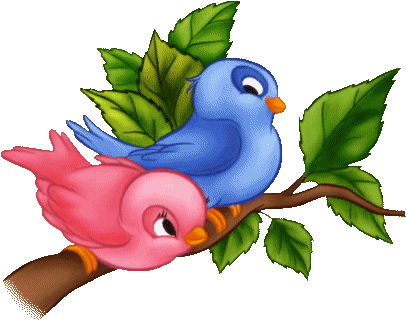 Białko:40,92Tłuszcz:26,32Węglowod:160,83Energia:1060 kcalB:11,11g     T:12,41g     W:26,73g261 kcalB:24,88g     T:14,5g     W:80,93g562 kcalB:8g     T:5g     W:39g  234 kcalPiątek20.11.2020Chleb słonecznikowy1, masło 7, pasta z jajek3,7, pomidor, ogórekKawa zbożowa7herbatazupa pomidorowa na śmietanie z makaronem1,3,7,9filet rybny panierowany, ziemniaki, czerwona kapusta 1,3,7 Sok jabłkowy z herbatnikami 1Białko:41,16Tłuszcz: 32,64Węglowod: 126,5Energia:980 kcalB:14,3g     T:11,34g     W:44,56g322 kcalB:28,54g     T:16,95g     W:52,39g485 kcalB:4,2g       T:1g     W:51,9g    235 kcal1.Zboża zawierające gluten (tj. pszenica, żyto, jęczmień, owies, orkisz, kamut lub ich szczepy hubrydowe) i produkty pochodne8.Orzechy tj. migdały, orzechy laskowe , orzechy włoskie, nerkowce , orzechy pekan , orzechy brazylijskie, pistacje, orzechy makadamie i produkty pochodne2.Skorupiaki i produkty pochodne9.Seler zwyczajny i produkty pochodne3.Jajka i produkty pochodne10.Gorczyca i produkty pochodne4.Ryby i produkty pochodne11.Nasiona sezamu i produkty pochodne5.Orzeszki ziemne (arachidowe) i produkty pochodne12.Dwutlenek siarki i siarczyny w stężeniach powyżej 10 mg/kg lub 10 mg/l w przeliczeniu na SO26.Soja i produkty pochodne13.Łubin i produkty pochodne